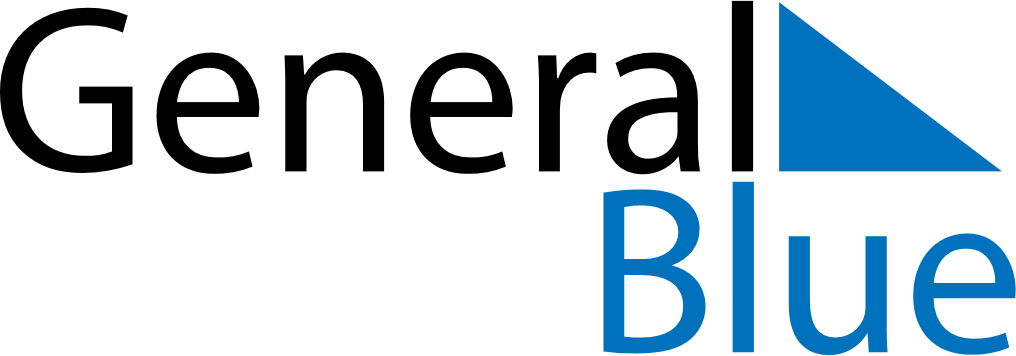 Weekly Meal Tracker October 4, 2020 - October 10, 2020Weekly Meal Tracker October 4, 2020 - October 10, 2020Weekly Meal Tracker October 4, 2020 - October 10, 2020Weekly Meal Tracker October 4, 2020 - October 10, 2020Weekly Meal Tracker October 4, 2020 - October 10, 2020Weekly Meal Tracker October 4, 2020 - October 10, 2020SundayOct 04MondayOct 05MondayOct 05TuesdayOct 06WednesdayOct 07ThursdayOct 08FridayOct 09SaturdayOct 10BreakfastLunchDinner